La mise en évidence de la chlorophylle dans les feuilles vertes-Expérience 4.4SciencePrésenté à :Daniel BlaisPar : LudovicGroupe msi1Lieu : ESVDate : 6 décembreBut : Démontrer la présence de chlorophylle dans les feuilles vertesObservation : On constate que les feuilles des végétaux sains sont de couleur vert foncé. Tu sais que cette couleur est liée à la présence de chlorophylle.Interrogation : Peut-on vérifier la présence de chlorophylle dans les feuilles?Hypothèse : Si je réussi à extraire une substance verte d’une feuille, j’aurai mis en évidence la présence de chlorophylle.	Matériel :-5 Feuilles-1 Pétri-1 Mortier et Pilon- 20 ml d’Alcool-3 ml de Sable-un Bécher- Une paire de ciseauxProtocole :Coupe le plus finement possible les 5 feuilles d’épinard après en avoir retiré les pétioles et les principales nervures.Place les morceaux de feuilles dans le mortier, ajoutes-y le sable et l’Alcool. Prends soin de broyer les éléments après chaque ajout.À l’Aide du mortier et du pilon, transforme les feuilles en purée verte.Plie ton papier filtre en deux, coupe-le aux ¾ et place- le en position verticale dans le vase de pétri.Verse cette purée dans le fond  du vase de pétriObserve pendant 15 minutes ce qui se passe.Retire délicatement le papier filtre et laisse-le sécher.Schéma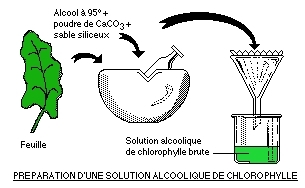 RésultatQue remarque-tu? Il y-a des bandes de couleur.Combien de bandes de couleur vois-tu et de quelle couleur sont-elles? Il y en a deux dont une jaune et une verte.Interprétation des résultatPourquoi a-t-on utilisé du sable? Pour que se soit plus facile a écrasé.Pourquoi a-t-on utilisé de l’Alcool? Pour que le filtre soit mouiller et que la couleur prennent forme.Que représentent les bandes de couleur obtenues? Verte= Chlorophylle /Jaune= XanthophylleConclusionTon hypothèse est-elle vraie? Quelle conclusion peux-tu tirer de tes résultats?Elle est vraie, il y a deux bandes de couleur.Répond aux questions suivantes :À quel moment la chlorophylle apparaît-elle dans la vie d’une plante? Dan les deux premières feuilles.Quel phénomène la chlorophylle rend-elle possible chez les plantes vertes?  La photosynthèseExiste-t-il des plantes dépourvues de chlorophylles? Si oui, comment se nourrissent-elles? Il en existe deux : carnivores(se nourient de mouches, etc) et les parasites. La chlorophylle est-elle importante pour les humains? Si oui, pourquoi? Oui, car ses pour le sucre et l’énergie.